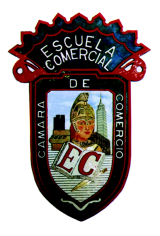 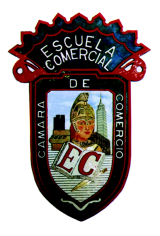 TEMA DEL DIA 15 NOV – CLASE 44 -   Recursos turísticos- 2da clasificación  OBJETIVO: El alumno entenderá y distinguirá una segunda clasificación de los recursos turísticos INSTRUCCIONES.Lee la información que se te envía, analízala y subraya lo más importante. Las preguntas contestarán en clase ya que para no perder el interés en la misma solo estoy enviando una síntesis de la clase.  Desarrollo del tema:Segunda clasificación de los Recursos Recursos naturalesSon aquellos creados por la naturaleza, cuyas características propias hacen viable que sean visitados por turistas. No pueden ser creados por el hombre pero si pueden ser modificados.  De estos se desprenden 3: geomorfológicos, biogeográficos y Mixtos.Geomorfológicos: Formados por la acción de la naturaleza durante la evolución del planeta y se dividen de acuerdo a la región en que se encuentra localizados:Litorales (playas, islas).Lagunas y depósitos de agua.Corrientes de agua (grutas, cenotes, manantiales).Volcanismo (cráteres, geisers).Relieves (montañas, planicies, dunas).Biogeográficos: Manifestaciones de vida sobre la tierra; flora y fauna.Agrupaciones vegetales (selvas, bosques, arboles, campo de flores).Agrupaciones animales (especies raras, agrupaciones de coral, zonas de caza o pesca).Mixtos: Combinación de los anteriores; por ejemplo, montañas y bosques, llanuras y estepas, paisajes submarinos, oasis y desiertos, etc.La clase abarca una hora pues se especifica cada situación . Preguntas del tema:Indica que es un recurso Natural¿En cuántos se sub-divide?Indica cuales son los Geomorfológicos¿Cuáles son los Biogeográficos?¿Cuáles son los mixtos?TEMA DEL DIA 16 NOV – CLASE  PRÁCTICALos alumnos visitarán un hotel  para conocer sus diferentes departamentos.  OBJETIVO: El alumno tendrá la oportunidad de desayunar como si fuese un huésped en el hotel Century Zona Rosa. Esto le permitirá no solo darse cuenta de la calidad del servicio del restaurante dentro del hotel, sino también de visitar las diferentes áreas más importantes con que debe contar un servicio de hospedaje. Al final el alumno tendrá reconocimiento por haber participado en esta visita. INSTRUCCIONES.Los alumnos tendrán que presentarse en la Escuela a la misma hora de siempre, a las 7.30 y tomará su primera clase. Más tarde abordarán el autobús para llevarlos al hotel, al término del evento regresarán a las 13.40 a las instalaciones de la Escuela Comercial Cámara de Comercio, para reanudar sus clases.TEMA DEL DIA 17 NOV – CLASE 45 Y 46 -   Recursos Culturales   OBJETIVO: El alumno estudiará la clasificación de los Recursos Culturales. INSTRUCCIONES.Lee la información que se te envía, analízala y subraya lo más importante. Las preguntas contestarán en clase ya que para no perder el interés en la misma solo estoy enviando una síntesis de la clase.  Desarrollo del tema: Recursos culturalesSon los elementos donde interviene o ha intervenido la mano del hombre en el paso del tiempo. A diferencia de los naturales, estos son creados por el hombre y pueden ser históricos o contemporáneas. Se dividen en:  atractivos históricos, contemporáneos no comerciales y contemporáneos comerciales.Atractivos históricos: son manifestaciones culturales que se transmiten de generación en generación, requieren de prácticas de restauración y conservación para que puedan subsistir. Según Ana García Silberman, su aprovechamiento requiere campañas publicitarias que promuevan el turismo hacia ellos.Vestigios prehispánicos.Arquitectura no moderna.Construcciones y sitios históricosRegiones de interés etnográfico (fiestas, folkore).Atractivos contemporáneos no comerciales: se crean con un fin cultural o de servicio y no de atracción; además que son fáciles de reconocer.Obras artísticas.Salas de conferencias y congresos.Instituciones de enseñanza.Museos y pinturas murales.Zoológicos.Atractivos contemporáneos comerciales: son temporales, creados con un fin específico (normalmente para atraer visitantes y ofrecerles distracción y esparcimiento); con el paso del tiempo requieren modernizarse).Parques de diversiónes.Espectáculos (teatros, estadios deportivos, cine).Exposiciones nacionales e internacionalesComercios y mercados.Centros de salud.Preguntas del tema ¿Qué son los recursos Culturales?Indica su división¿Cuáles son los históricos?Da un ejemplo de contemporáneos comerciales¿Con que fin se realizan los contemporáneos no Comerciales?Grupos: 41-A  CLASES 44 al 48    Fecha : 15, 16 y 17 DE NOV Profra. Sandra Luz Guadarrama Esqueda- Lic. En Turismo 